Вставьте диск с МРТ или КТ-исследованием в дисковод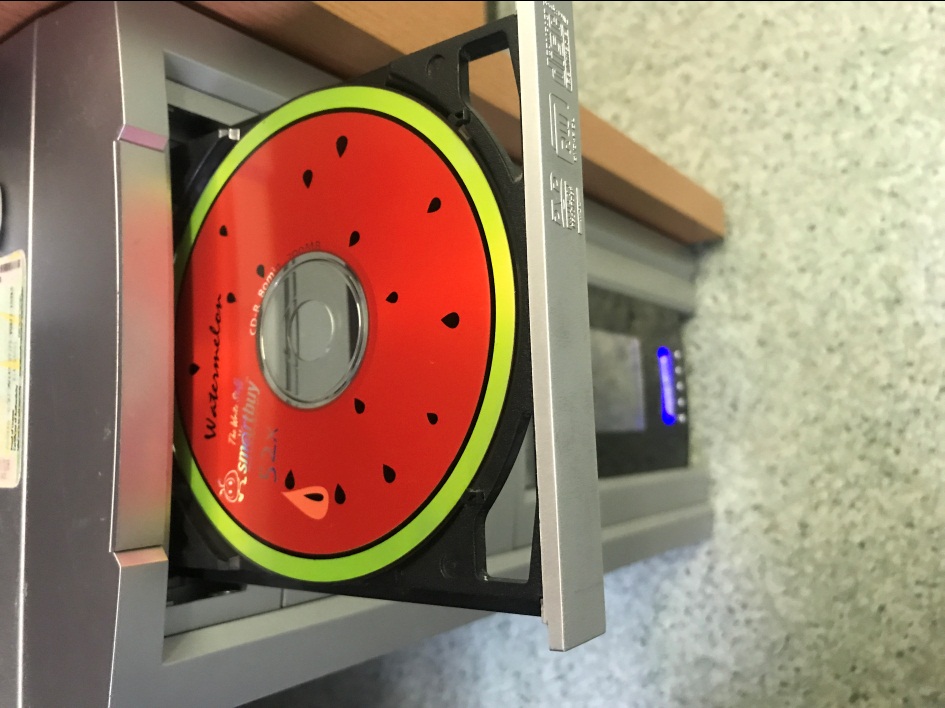 Откройте его содержимое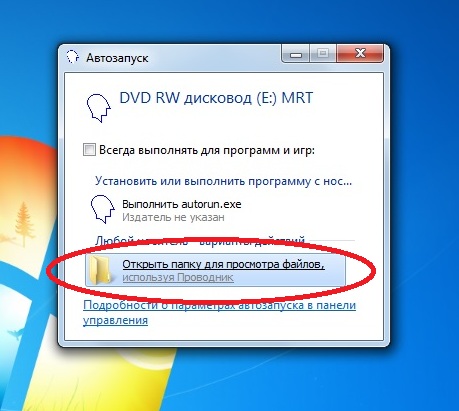  В открывшейся папке, несколько файлов. Нам нужна папка DICOM     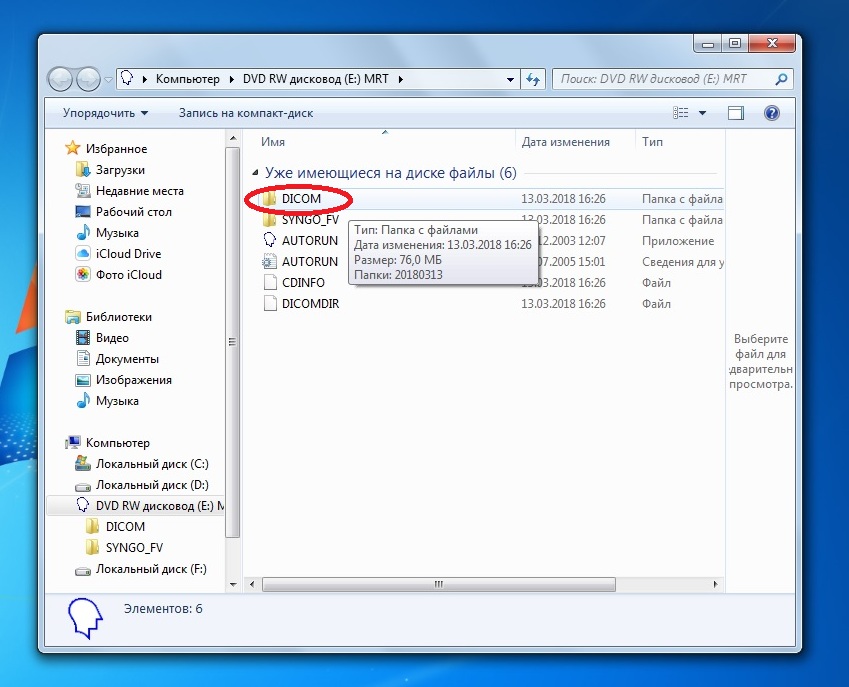 Заархивируйте папку DICOM. Для этого щелкните на ней правой кнопкой мышки и выберите в меню "добавить в архив". Если у вас в меню нет такого варианта, то установите себе программу-архиватор winrar.  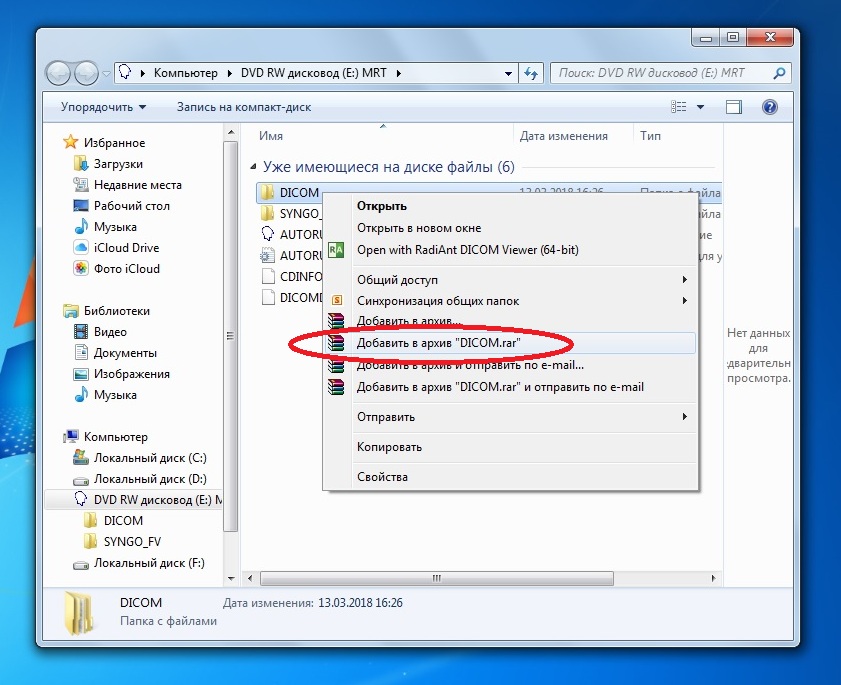 5. После этого заархивированный файл появится у вас на рабочем столе. Называться он будет так же, как и созданная вами папка. 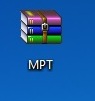 Сформированный архив Вы прикрепляете в электронном письме. В теме письма необходимо указать фамилию, имя и отчество пациента. В содержимом письма указать контактный телефон и отправить по адресу электронной почты  travmasportfmbc@gmail.com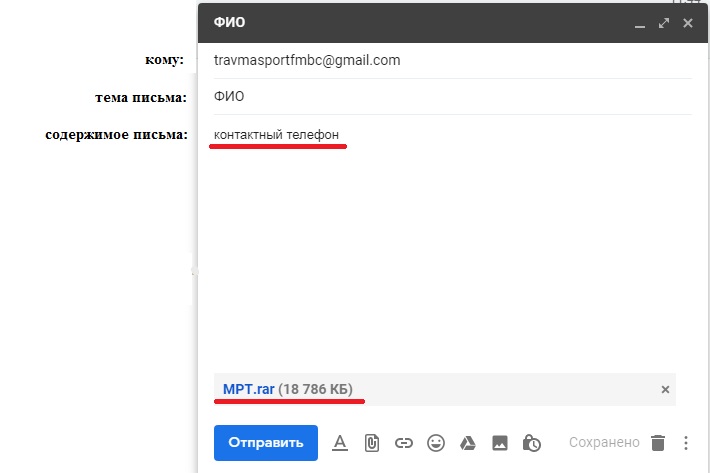 